ҠАРАР                                                                         РЕШЕНИЕО бюджете сельского поселения Большешадинский сельсовет муниципального района Мишкинский район Республики Башкортостан на 2016 год  и на плановый период 2017 и 2018 годов.Совет  сельского поселения Большешадинский сельсовет муниципального района  Мишкинский район Республики Башкортостан  третьего созыва РЕШИЛ:1.Утвердить основные характеристики бюджета сельского поселения Большешадинский сельсовет муниципального района Мишкинский район Республики Башкортостан (далее бюджет сельского поселения)  на 2016 год:1) прогнозируемый общий объем  доходов бюджета сельского поселения Большешадинский сельсовет муниципального района в сумме 1422,80 тыс. рублей;2) общий объем расходов бюджета сельского поселения Большешадинский сельсовет муниципального района в  1422,80тыс. рублей;3) дефицит бюджета сельского поселения Большешадинский сельсовет муниципального района 0,0 тыс.рублей.Утвердить основные характеристики бюджета сельского поселения Большешадинский сельсовет муниципального района Мишкинский район Республики Башкортостан на плановый период 2017 и 2018 годов:1) прогнозируемый общий объем доходов бюджета сельского поселения на 2017 год в сумме 1371,80 тыс. рублей и на 2018 год в сумме 1394,70 тыс. рублей;2) общий объем расходов бюджета сельского поселения на 2017 год в сумме 1371,80 тыс. рублей и на 2018 год в сумме 1394,70 тыс. рублей в том числе условно утвержденные расходы на 2017 год в сумме 21,80    тыс.рублей и на 2018 год в сумме 44,70 тыс.рублей.3) дефицит бюджета сельского поселения на 2017 и 2018 годы 0,0 тыс.рублей.2. Установить, что при зачислении в бюджет сельского поселения Большешадинский сельсовет  безвозмездных поступлений в виде добровольных (пожертвований) юридических и физических лиц на сумму указанных поступлений увеличиваются бюджетные ассигнования для последующего доведения в установленном порядке лимитов бюджетных обязательств для осуществления расходов, соответствующих целям, на достижение которых предоставлены добровольные взносы (пожертвования).3. Утвердить перечень главных администраторов доходов бюджета сельского поселения Большешадинский сельсовет муниципального района Мишкинский район Республики Башкортостан согласно приложению 1 к настоящему Решению.4. Установить поступления доходов в бюджет сельского поселения Большешадинский сельсовет муниципального района Мишкинский район Республики Башкортостан:1) на 2016 год согласно приложению 2 к настоящему Решению;2) на плановый период 2017 и 2018 годов согласно приложению 3 к настоящему Решению5. Средства, поступающие во временное распоряжение получателей средств бюджета сельского поселения Большешадинский сельсовет  учитываются на счете, открытом сельскому поселению Большешадинский сельсовет в учреждениях Центрального банка Российской Федерации или  в кредитных организациях с учетом положений бюджетного законодательства Российской Федерации, с отражением указанных операций на лицевых счетах, открытых сельскому поселению, в порядке, установленном сельским поселением.6. Утвердить в пределах общего объема расходов бюджета сельского поселения Большешадинский сельсовет муниципального района Мишкинский район Республики Башкортостан, установленного пунктом 1 настоящего Решения, распределение бюджетных ассигнований сельского поселения Большешадинский  сельсовет.1) по разделам, подразделам, целевым статьям (муниципальным программам сельского поселения Большешадинский сельсовет и непрограммным направлениям деятельности) группам видов расходов классификации расходов бюджетов:а) на 2016 год согласно приложению 4 к настоящему Решению;б) на плановый период 2017 и 2018 годов согласно приложению 5 к настоящему Решению;2) по целевым статьям (муниципальных программам сельского поселения  и непрограммным направлениям деятельности)  группам видов расходов классификации расходов бюджетов:а) на 2016 год согласно приложению 6 к настоящему Решению;б) на плановый период 2017 и 2018 годов согласно приложению 7 к настоящему Решению.7. Утвердить ведомственную структуру расходов бюджета сельского поселения Большешадинский  сельсовет:на 2016 год согласно приложению 8 к настоящему Решению;на плановый период 2017 и 2018 годов согласно приложению 9 к настоящему Решению.8. Установить, что решения и иные нормативные правовые акты сельского поселения Большешадинский  сельсовет, предусматривающие принятие новых видов расходных обязательств или увеличение бюджетных ассигнований на исполнение существующих видов расходных обязательств сверх утвержденных в бюджете сельского поселения Большешадинский сельсовет  на 2016 год и на плановый период 2017 и 2018 годов, а также сокращающие его доходную базу, подлежат исполнению при изыскании дополнительных источников доходов бюджета сельского поселения  и (или) сокращении бюджетных ассигнований по конкретным статьям расходов бюджета сельского поселения  при условии внесения соответствующих изменений в настоящее Решение.9. Проекты решений и иных нормативно правовых актов сельского поселения Большешадинский сельсовет, требующие введение новых видов расходных обязательств или увеличения  бюджетных ассигнований по существующим видам расходных обязательств утвержденных в бюджете муниципального района  на 2016 год и на плановый период 2017 и 2018 годов либо сокращающие его доходную базу, вносятся только при одновременном внесении предложений о дополнительных источниках доходов бюджета сельского поселения Большешадинский сельсовет   и (или ) сокращении бюджетных ассигнований по конкретным статьям расходов бюджета сельского поселения.10. Администрация сельского поселения Большешадинский сельсовет муниципального района Мишкинский район Республики Башкортостан  не вправе принимать решения, приводящие к увеличению в 2016-2018 годах численности муниципальных служащих и работников организаций бюджетной сферы. 11. Утвердить в бюджете сельского поселения Большешадинский сельсовет  общий объем получаемых межбюджетных трансфертов:1) на 2016 год в сумме 0,0 тыс.рублей;2) на плановый период 2017 и 2018 годов в сумме 0,0тыс. рублей и 0,0 тыс. рублей. 12. Утвердить:1) верхний предел муниципального долга сельского поселения Большешадинский сельсовет  на 1 января 2017 года в сумме 0,0 тыс.руб. на 1 января 2018 года в сумме 0,0 тыс.руб. и 1 января 2019 года в сумме 0,0 тыс. рублей.2) предельный объем муниципального долга сельского поселения Большешадинский сельсовет  на 2016 -2018 годы в сумме 208,4 тыс. рублей.13. Установить, что остатки средств бюджета сельского поселения Большешадинский сельсовет муниципального района по состоянию на 1 января 2016 года в объеме  не более одной двенадцатой общего объема расходов бюджета муниципального района текущего финансового года направляются Администрацией сельского поселения на покрытие временных кассовых разрывов, возникающих в ходе исполнения бюджета сельского поселения Большешадинский сельсовет.14. Утвердить в соответствии со статьей 81 Бюджетного кодекса  Российской Федерации резервный фонд Администрации сельского поселения Большешадинский сельсовет муниципального района Мишкинский район Республики Башкортостан на 2016 год и на плановый период 2017 и 2018годов в сумме 1,0 тыс. рублей ежегодно.15. Установить в соответствии с пунктом 3 статьи 217 Бюджетного кодекса Российской Федерации следующие основания для внесения  изменений в показатели  бюджетной росписи сельского поселения Большешадинский сельсовет муниципального района, связанные с особенностями исполнения бюджета сельского:1) предоставление субсидий и иных межбюджетных трансфертов сельскому поселению;2) использование образованной в ходе исполнения бюджета сельского поселения Большешадинский сельсовет  экономии по отдельным разделам, подразделам, целевым статьям, видам расходов муниципальным программам сельского поселения   и непрограммным направлениям деятельности) группам видов расходов  классификации расходов бюджетов;3) принятие Администрацией сельского поселения решений об утверждении программ сельского поселения;4) использование остатков средств бюджета сельского поселения Большешадинский сельсовет муниципального района на 1 января 2016 года;5) иные случаи, установленные бюджетным законодательством.16. Настоящее решение вступает в силу с 1 января 2016 года.  Председатель Совета                           Ф.Ф.Ахметшин                                  д.Большие Шады          16 декабря 2015 г.№34Перечень главных администраторов доходов бюджета сельского поселения Большешадинский  сельсовет муниципального района Мишкинский район  Республики Башкортостан<1> В части доходов, зачисляемых в бюджет поселения  Большешадинский сельсовет муниципального района Мишкинский район Республики Башкортостан в пределах компетенции главных администраторов доходов бюджета поселения Большешадинский сельсовет муниципального района Мишкинский район Республики Башкортостан.<2> Администраторами доходов бюджета поселения  Большешадинский сельсовет муниципального района Мишкинский район Республики Башкортостан по подстатьям,  статьям, подгруппам группы доходов «2 00 00000 00 – безвозмездные поступления» в части доходов от возврата остатков субсидий, субвенций и иных межбюджетных трансфертов, имеющих целевое назначение, прошлых лет (в части доходов, зачисляемых в бюджет поселения  Акбулатовский  сельсовет муниципального района Мишкинский  район Республики Башкортостан) являются уполномоченные органы местного самоуправления поселения, а также созданные ими казенные учреждения, предоставившие соответствующие межбюджетные трансферты.Администраторами доходов бюджета поселения Большешадинский сельсовет муниципального района Мишкинский  район Республики Башкортостан по подстатьям, статьям, подгруппам группы доходов «2 00 00000 00 – безвозмездные поступления» являются уполномоченные органы местного самоуправления поселения, а также созданные ими казенные учреждения, являющиеся получателями указанных средств.			                              Сметадоходов в  бюджет сельского поселения  Большешадинский    сельсовет муниципального района Мишкинский  район на 2016год										            (тыс.руб.)Глава Сельского поселения                                        Ф.Ф.АхметшинСметадоходов в  бюджет сельского поселения  Большешадинский    сельсовет муниципального района Мишкинский  район на  плановый период 2017- 2018 годы										            (тыс.руб.)Глава Сельского поселения                                        Ф.Ф.Ахметшин                                                                                                                              Приложение№ 4                                                                                      к решению Совета сельского поселения                                                                    Большешадинский сельсовет Мишкинского района                                                                                                              Республики Башкортостан                                                                                                                        от 16.12. 2015г. №34                                                                «О бюджете сельского поселения  Большешадинский                                                                                                   сельсовет муниципального раона                                                                           Мишкинский район Республики Башкортостан                                                                    на 2016 год и плановый период 2017 и 2018 годов» Распределение бюджетных ассигнований сельского поселения Большешадинский сельсовет муниципального района Мишкинский район Республики Башкортостан по разделам, подразделам, целевым статьям (муниципальным  программам сельского поселения и непрограммным направлениям деятельности), группам видов расходов классификации расходов бюджетов                                                                 на 2016 год                                                                    тыс.руб.                                                                                                                              Приложение№ 5                                                                                      к решению Совета сельского поселения                                                                    Большешадинский сельсовет Мишкинского района                                                                                                              Республики Башкортостан                                                                                                                от 16 декабря 2015г. №34                                                                «О бюджете сельского поселения  Большешадинский                                                                                                   сельсовет муниципального раона                                                                           Мишкинский район Республики Башкортостан                                                                    на 2016 год и плановый период 2017 и 2018 годов»  Распределение бюджетных ассигнований сельского поселения Большешадинский сельсовет муниципального района Мишкинский район Республики Башкортостанпо разделам, подразделам, целевым статьям(муниципальным  программам сельского поселения и непрограммным направлениям деятельности), группам видов расходов классификации расходов бюджетов на плановый период  2017 и 2018 годов                                                                                                                                                                                                                            тыс.руб                                                                                                                             Приложение№  6                                                                                      к решению Совета сельского поселения                                                                    Большешадинский сельсовет Мишкинского района                                                                                                              Республики Башкортостан                                                                                                                от 16 декабря 2015г. №34                                                                «О бюджете сельского поселения  Большешадинский                                                                                                   сельсовет муниципального раона                                                                           Мишкинский район Республики Башкортостан                                                                    на 2016 год и плановый период 2017 и 2018 годов» Распределение бюджетных ассигнований сельского поселения Большешадинский сельсовет муниципального района Мишкинский район Республики Башкортостанпо целевым статьям (муниципальным  программам сельского поселения и непрограммным направлениям деятельности), группам видов расходов классификациирасходов бюджетов на 2016год
                                                                                                                                 тыс.руб.                                                                                                                              Приложение№ 7                                                                                      к решению Совета сельского поселения                                                                    Большешадинский сельсовет Мишкинского района                                                                                                              Республики Башкортостан                                                                                                                от 16 декабря 2015г. №34                                                                «О бюджете сельского поселения  Большешадинский                                                                                                   сельсовет муниципального раона                                                                           Мишкинский район Республики Башкортостан                                                                    на 2016 год и плановый период 2017 и 2018 годов» Распределение бюджетных ассигнований сельского поселения Большешадинский сельсовет муниципального района Мишкинский район Республики Башкортостанпо целевым статьям (муниципальным  программамсельского поселения и непрограммным направлениямдеятельности), группам видов расходов классификациирасходов бюджетов
на плановый период  2017 и 2018 годов                                                                                                                               тыс.руб                                                                                                                                                                                                                                                                 Приложение№ 8                                                                                       к решению Совета сельского поселения                                                                    Большешадинский сельсовет Мишкинского района                                                                                                              Республики Башкортостан                                                                                                                от 16 декабря 2015г. №34                                                                «О бюджете сельского поселения  Большешадинский                                                                                                   сельсовет муниципального раона                                                                           Мишкинский район Республики Башкортостан                                                                    на 2016 год и плановый период 2017и 2018 годов»  Ведомственная структура расходов бюджета сельского поселения Большешадинский  сельсовет муниципального района Мишкинский район Республики Башкортостан на 2016 год                                                                                                                                тыс.рубБАШҠОРТОСТАН  РЕСПУБЛИҠАҺЫМИШКӘ РАЙОНЫМУНИЦИПАЛЬ РАЙОНЫНЫҢОЛО ШАҘЫ АУЫЛ СОВЕТЫ
АУЫЛ БИЛӘМӘҺЕ СОВЕТЫ452345Оло Шаҙы ауылы, Али Ҡарнай урамы,7Тел.2-33-31,2-33-40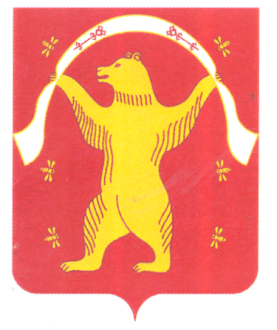 РЕСПУБЛИКА БАШКОРТОСТАНСОВЕТ СЕЛЬСКОГО ПОСЕЛЕНИЯ БОЛЬШЕШАДИНСКИЙ СЕЛЬСОВЕТ МУНИЦИПАЛЬНОГО РАЙОНА МИШКИНСКИЙ РАЙОН 
452345,д.Большие Шады,ул.Али Карная,7Тел.2-33-40,2-33-31Приложение  № 1                                                                      к  решению Совета сельского поселения                                     Большешадинский сельсовет муниципального района                                                                       Мишкинский район Республики Башкорстан от  16.12. 2015 года №34                                                                          «О бюджете сельского поселения Большешадинский сельсовет  муниципального района Мишкинский район  Республики Башкортостан  на 2016 год и на плановый период 2017 и 2018 годов»Код бюджетной классификации Российской Федерации  Код бюджетной классификации Российской Федерации  Наименование главного адми-нистра-торадоходов бюджета  поселения Наименование 123791Администрация сельского поселения Большешадинский сельсовет муниципального района  Мишкинский район Республики Башкортостан791 1 08 04020 01 0000 110Государственная пошлина за совершение нотариальных действий  должностными лицами органов местного самоуправления, уполномоченными в соответствии с законодательными актами Российской Федерации на совершение нотариальных действий7911 13 01995 10 0000 130Прочие доходы от оказания платных услуг (работ) получателями средств бюджетов сельских поселений7911 13 02065 10 0000 130Доходы, поступающие в порядке возмещения расходов, понесенных в связи с эксплуатацией  имущества сельских поселений7911 13 02995 10 0000 130Прочие доходы от компенсации затрат  бюджетов  сельских поселений7911 16 23051 10 0000 140Доходы от возмещения ущерба при возникновении страховых случаев по обязательному страхованию гражданской ответственности, когда выгодоприобретателями выступают получатели средств бюджетов сельских поселений7911 16 23052 10 0000 140Доходы от возмещения ущерба при возникновении иных страховых случаев, когда выгодоприобретателями выступают получатели средств бюджетов сельских поселений7911 16 32000 10 0000 140 Денежные взыскания, налагаемые в возмещение ущерба, причиненного в результате незаконного или нецелевого использования бюджетных средств (в части бюджетов сельских поселений)7911 16 90050 10 0000 140Прочие поступления от денежных взысканий (штрафов) и иных сумм в возмещение ущерба, зачисляемые в бюджеты сельских поселений7911 17 01050 10 0000 180Невыясненные поступления, зачисляемые в бюджеты сельских поселений7911 17 05050 10 0000 180Прочие неналоговые доходы бюджетов сельских  поселений7911 17 14030 10 0000 180Средства самообложения граждан, зачисляемые в бюджеты сельских поселений7912 00 00000 00 0000 000Безвозмездные поступления <1>Иные доходы бюджета сельского поселения Большешадинский  сельсовет муниципального района Мишкинскийрайон  Республики Башкортостан, администрирование которых может осуществляться главными администраторами доходов бюджета сельского поселения Большешадинский  сельсовет  Мишкинского района  Республики Башкортостан в пределах их компетенции1 11 03050 10 0000 120Проценты, полученные от предоставления бюджетных кредитов внутри страны за счет средств бюджетов сельских поселений1 11 09015 10 0000 120Доходы от распоряжения правами на результаты интеллектуальной деятельности военного, специального и двойного назначения, находящимися в собственности сельских поселений1 11 09025 10 0000 120Доходы от распоряжения правами на результаты научно-технической деятельности, находящимися в собственности сельских поселений1 11 09045 10 0000 120Прочие поступления от использования имущества, находящегося в собственности сельских поселений (за исключением имущества муниципальных бюджетных и автономных учреждений,  а также имущества унитарных предприятий, в том числе казенных)1 12 04051 10 0000 120 Плата за использование лесов, расположенных на землях иных категорий, находящихся в  собственности сельских поселений, в части платы по договору купли-продажи лесных насаждений 1 12 04052 10 0000 120 Плата за использование лесов, расположенных на землях иных категорий, находящихся в  собственности сельских поселений, в части арендной платы  1 13 01995 10 0000 130Прочие доходы от оказания платных услуг (работ) получателями средств бюджетов сельских поселений1 13 02065 10 0000 130Доходы, поступающие в порядке возмещения расходов, понесенных в связи с эксплуатацией  имущества сельских поселений1 13 02995 10 0000 130Прочие доходы от компенсации затрат  бюджетов сельских поселений1 14 01050 10 0000 410Доходы от продажи квартир, находящихся в собственности сельских поселений1 14 03050 10 0000 410Средства от распоряжения и реализации конфискованного и иного имущества, обращенного в доходы сельских поселений (в части реализации основных средств по указанному имуществу)1 14 03050 10 0000 440Средства от распоряжения и реализации конфискованного и иного имущества, обращенного в доходы сельских поселений (в части реализации материальных запасов по указанному имуществу)1 14 04050 10 0000 420Доходы от продажи нематериальных активов, находящихся в собственности сельских поселений1 15 02050 10 0000 140Платежи, взимаемые органами местного самоуправления (организациями) п сельских поселений за выполнение определенных функций1 16 23051 10 0000 140Доходы от возмещения ущерба при возникновении страховых случаев по обязательному страхованию гражданской ответственности, когда выгодоприобретателями выступают получатели средств бюджетов сельских поселений1 16 23052 10 0000 140Доходы от возмещения ущерба при возникновении иных страховых случаев, когда выгодоприобретателями выступают получатели средств бюджетов сельских поселений1 16 90050 10 0000 140Прочие поступления от денежных взысканий (штрафов) и иных сумм в возмещение ущерба, зачисляемые в бюджеты сельских поселений1 17 01050 10 0000 180Невыясненные поступления, зачисляемые в бюджеты сельских поселений1 17 05050 10 0000 180Прочие неналоговые доходы бюджетов сельских поселений2 00 00000 00 0000 000Безвозмездные поступления <1>, <2>Наименование доходовкодыСуммаНДФЛ1821010201001000011025ЕСХН182105030100100001102Земельный  налог18210606033100000110178Земельный  налог18210606043100000110170Налог на имущество физических лиц 1821060103010000011058Госпошлина791108040200100001105Дотации бюджетам поселений на выравнивание бюджетной обеспеченности                 2020100110 0000 151 91.6Дотация на поддержку мер по обеспечению сбалансированности бюджетов муниципальных районов и городских округов2020100310 0000 151320.20 Субвенция бюджетам поселений на осуществление первичного воинского учета на территориях, где отсутствуют военные комиссариаты 2020301510 0000 15173благоустройство500Всего1422.80Наименование доходовкодыСуммаСуммаНаименование доходовкоды2017г2018гНДФЛ182101020100100001102525ЕСХН1821050301001000011022Земельный  налог1821060603310000011017817Земельный  налог18210606043100000110170170Налог на имущество физических лиц 182106010301000001105858Госпошлина7911080402001000011055Арендная плата имущества86311105035100000120Прочие неналоговые доходы7911170505010000018021.844.7Дотации бюджетам поселений на выравнивание бюджетной обеспеченности                 2020100110 0000 151 91,6111,7Дотация на поддержку мер по обеспечению сбалансированности бюджетов муниципальных районов и городских округов2020100310 0000 151320,4300,3Благоустройство500500Всего1371,81394,7НаименованиеРзПрЦсрВрСумма12345ВСЕГО1422.80ОБЩЕГОСУДАРСТВЕННЫЕВОПРОСЫ0100845,8Непрограммные расходы01009900000845,8Глава сельского поселения01029900203315,0Расходы на выплаты персоналу в целях обеспечения выполнения функций муниципальными органами, казенными учреждениями01029900203100315,0Центральный аппарат01049900204530,8Расходы на выплаты персоналу в целях обеспечения выполнения функций муниципальными органами, казенными учреждениями01049900204100420,8Закупка товаров, работ и услугдля муниципальныхнужд01049900204200108,0Иные бюджетные ассигнования010499002018002,0Резервный фонд011199000001,0Непрограммные расходы011199000001,0Резервный фонд администрации сельского поселения011199007502001,0НАЦИОНАЛЬНАЯ ОБОРОНА020073,0Непрограммные расходы0203990511810073,0Мобилизационная и вневойсковая подготовка0203990511873,0Осуществление первичного воинского учета на территориях, где отсутствуют военные комиссариаты, за счет средств федерального бюджета0203990511810073,0НАЦИОНАЛЬНАЯ БЕЗОПАСНОСТЬ И ПРАВООХРАНИТЕЛЬНАЯ ДЕЯТЕЛЬНОСТЬ03003,0Защита населения и территории от чрезвычайных ситуаций природного и техногенного характера, гражданская оборона030916003292003,0Программа пожарная безопасность030916003292003,0ЖИЛИЩНО-КОММУНАЛЬНОЕХОЗЯЙСТВО0500500,0Благоустройство05032007404200500,0Мероприятия по благоустройству сельского поселения Большешадинский сельсовет05032007404200500,0НаименованиеРзПрЦсрВр20172018суммасумма123456ВСЕГО1371,81394,7ОБЩЕГОСУДАРСТВЕННЫЕВОПРОСЫ0100846,0846,0Непрограммные расходы01009900000846,0846,0Глава сельского поселения01029900203315,0315,0Расходы на выплаты персоналу в целях обеспечения выполнения функций муниципальными органами, казенными учреждениями01029900203100315,0315,0Центральный аппарат01049900204531,0531,0Расходы на выплаты персоналу в целях обеспечения выполнения функций муниципальными органами, казенными учреждениями01049900204100421,0421,0Закупка товаров, работ и услугдля муниципальныхнужд01049900204200108,0108,0Иные бюджетные ассигнования010499002018002,02,0Резервный фонд011111Непрограммные расходы0111990000011Резервный фонд администрации сельского поселения0111990075020011НАЦИОНАЛЬНАЯ ОБОРОНА0200Мобилизационная и вневойсковая подготовка02039905118Непрограммные расходы02039905118Осуществление первичного воинского учета на территориях, где отсутствуют военные комиссариаты, за счет средств федерального бюджета02039905118100НАЦИОНАЛЬНАЯ БЕЗОПАСНОСТЬ И ПРАВООХРАНИТЕЛЬНАЯ ДЕЯТЕЛЬНОСТЬ030033Непрограммные расходы0300161032920033Программа пожарная безопасность0300161032920033ЖИЛИЩНО-КОММУНАЛЬНОЕХОЗЯЙСТВО0500Благоустройство0503500500Мероприятия по благоустройству сельского поселения Большешадинский сельсовет05032007404200500500Условно-утвержденные расходы791999999921,844,70НаименованиеЦсрВр2016 год1234ВСЕГО1422,8НАЦИОНАЛЬНАЯ БЕЗОПАСНОСТЬ И ПРАВООХРАНИТЕЛЬНАЯДЕЯТЕЛЬНОСТЬ3,0Программа «Профилактика терроризма и экстремизма обеспечения безопасности населения и территории сельского поселения Кайраковский сельсовет муниципального района Мишкинский район Республики Башкортостан 2014-2016 годы»16003292003,0ЖИЛИЩНО-КОММУНАЛЬНОЕХОЗЯЙСТВО500,0Программа Муниципальная долгосрочная целевая программа «Благоустройство в сельском поселении Кайраковский сельсовет муниципального района Мишкинский район Республики Башкортостан 2014-2016 годы»2007404200500,0ОБЩЕГОСУДАРСТВЕННЫЕ ВОПРОСЫ845,8Непрограммные расходы9900000845,8Глава сельского поселения9900203315,0Расходы на выплаты персоналу в целяхобеспечения выполнения функциймуниципальными органами, казенными учреждениями9900203100315,0Центральный аппарат9900204530,8Расходы на выплаты персоналу в целяхобеспечения выполнения функциймуниципальными органами, казенными учреждениями9900204100420,8Закупка товаров, работ и услуги для муниципальных нужд9900204200108,0Иные бюджетные ассигнования99002048002,0НАЦИОНАЛЬНАЯ ОБОРОНА73Непрограммные расходы990511873Мобилизационная и вневойсковая подготовка990511873Осуществление первичного воинскогоучета на территориях, где отсутствуютвоенные комиссариаты, за счет средствфедерального бюджета990511810073РЕЗЕРВНЫЕ ФОНДЫ99000001,0Непрограммные расходы99000001,0Резервные фонды местных администраций99007502001,0НаименованиеЦсрВрсуммасуммаНаименованиеЦсрВр2017год2018год1234ВСЕГО1371,81394,7НАЦИОНАЛЬНАЯ БЕЗОПАСНОСТЬ ИПРАВООХРАНИТЕЛЬНАЯ ДЕЯТЕЛЬНОСТЬ3,03,0Программа «Профилактика терроризма и экстремизма обеспечения безопасности населения и территории сельского поселения Большешадинский сельсовет муниципального района Мишкинский район Республики Башкортостан 2014-2016 годы»16003293,03,0ЖИЛИЩНО-КОММУНАЛЬНОЕ ХОЗЯЙСТВО500,0500,0Программа Муниципальная долгосрочная целевая программа «Благоустройство в сельском поселении Большешадинский сельсовет муниципального района Мишкинский район Республики Башкортостан 2014-2016 годы»2007404200500,0500,0ОБЩЕГОСУДАРСТВЕНЫЕ ВОПРОСЫ846,0846,0Непрограммные расходы9900000846,0846,0Глава сельского поселения9900203315,0315,0Расходы на выплаты персоналу в целях обеспечения выполнения функций муниципальными органами, казенными учреждениями9900203100315,0315,0Центральный аппарат9900204531,0531,0Расходы на выплаты персоналу в целях обеспечения выполнения функций муниципальными органами, казенными учреждениями9900204100421,0421,0Закупка товаров, работ и услуг для муниципальныхнужд9900204200108,0108,0Иные бюджетные ассигнования99002018002,02,0НАЦИОНАЛЬНАЯ ОБОРОНАНепрограммные расходы9905118Мобилизационная и вневойсковая подготовка9905118Осуществление первичного воинского учета на территориях, где отсутствуют военные комиссариаты, за счет средств федерального бюджета9905118100РЕЗЕРВНЫЕ ФОНДЫ1,01,0Непрограммные расходы99000001,01,0Резервные фонды местных администраций99007502001,01,0УСЛОВНО УТВЕРЖДЕННЫЕ РАСХОДЫ990000021,844,7Непрограммные расходы999999921,844,7Условно утвержденные расходы999999990021,844,7Иные средства999999990021,844,7Наименование Вед-во ЦсрВр Сумма12345ВСЕГО1422,8ОБЩЕГОСУДАРСТВЕННЫЕВОПРОСЫ791845,8Непрограммные расходы7919900000845,8Глава сельского поселения7919900203315,0Расходы на выплаты персоналу в целях обеспечения выполнения функций муниципальными органами, казенными учреждениями7919900203100315,0Центральный аппарат7919900204530,8Расходы на выплаты персоналу в целях обеспечения выполнения функций муниципальными органами, казенными учреждениями7919900204100420,8Закупка товаров, работ и услугдля муниципальныхнужд7919900204200108,0Иные бюджетные ассигнования79199002048002,0Резервный фондНепрограммные расходы99007508001,0Резервный фонд администрации сельского поселения99007501,0НАЦИОНАЛЬНАЯ ОБОРОНА79173,0Непрограммные расходы791990511873,0Мобилизационная и вневойсковая подготовка791990511873,0Осуществление первичного воинского учета на территориях, где отсутствуют военные комиссариаты, за счет средств федерального бюджета791103511810073,0Расходы на выплаты персоналу в целях обеспечения выполнения функций муниципальными органами, казенными учреждениями791103611820073,0НАЦИОНАЛЬНАЯ БЕЗОПАСНОСТЬ И ПРАВООХРАНИТЕЛЬНАЯ ДЕЯТЕЛЬНОСТЬ7913,0Программа пожарная безопасность79116003292003,0ЖИЛИЩНО-КОММУНАЛЬНОЕХОЗЯЙСТВО7912000000Благоустройство7912000000500,0Непрограммные расходы7912007404200500,0Мероприятия по благоустройству сельского поселения7912007404200500,0